Enhanced Infection Control Practices COVID-19 Pandemic & Safety Plan Updated: June 17, 2022                          This is a comprehensive document that outlines the most current enhanced infection control practices that have we have implemented during the COVID-19 Pandemic.  It is a fluid document subject to change. Section 19: Safe Visitation POLICY STATEMENTBelvedere Heights recognizes that being able to connect with friends and family is essential to a resident’s emotional health and well-being.  This visiting policy is guided by the following principles: Safety – Any approach to visiting must balance the health and safety needs of residents, staff, and visitors, and ensure risks are mitigated. Emotional Well-Being – Allowing visitors is intended to support the emotional well-being of residents by reducing any potential negative impacts related to social isolation. Equitable Access – All residents must be given equitable access to receive visitors, consistent with their preferences and within reasonable restrictions that safeguard residents. Flexibility – The physical/infrastructure characteristics of the home, its staffing availability, whether the home is in an outbreak and the current status of the home with respect to personal protective equipment (PPE) are all variables to take into account when setting home-specific policies. Equality – Residents have the right to choose their visitors. In addition, residents and/or their substitute decision-makers have the right to designate caregivers. Visitors should consider their personal health and susceptibility to the virus in determining whether visiting a LTC home is appropriate.A self-assessment should be completed by all visitors and if experiencing any symptoms (new or worsening) then the visitor should remain at home. Belvedere Heights will continue to provide virtual visiting opportunities for those people who are unwell and unable to visit.Types of visitors:Not considered visitors: Long-term care home staff (as defined under the Act), volunteers, and student placements are not considered visitors as their access to the Home is determined by the home. Government inspectors are essential visitors; however, they are not subject to the same requirements with respect to the Home’s visitor policy. Infants under the age of one are not considered visitors and are excluded from testing and vaccination requirements.  Essential Visitors are defined as including a person visiting the Home to meet an essential need related to the operations of the Home or residents that could not be adequately met if the person does not visit the Home.  Only two essential visitors per resident are allowed to come into the Home at any given time.  Essential visitors are the only type of visitors allowed when there is an outbreak in the Home or area of the Home or when a resident has failed screening, is symptomatic or in isolation. If the resident is on isolation precautions, only one essential visitor is allowed to visit at a time.There are four types of essential visitors:People visiting very ill or palliative residents who are receiving end-of-life care for compassionate reasons, hospice services, etc. Government inspectors who have a statutory right to enter the Home to carry out their duties must be granted entry.  Examples of government inspectors include inspectors under the Long-Term Care Homes Act, 2007, the Health Protection and Promotion Act, the Electricity Act, 1998, the Technical Standards and Safety Act, 2000, and the Occupational Health and Safety Act.  Support workers are persons who visit a home to support the critical operations of the Home or to provide essential services to residents.  These include but are not limited to:Assessment, diagnostic, intervention/rehabilitation, and counseling services for residents by regulated health professionals such as physicians and nurse practitionersAssistive Devices Program vendors – for example, home oxygen therapy vendorsMoving a resident in or out of the HomeSocial work servicesLegal servicesPost-mortem servicesEmergency services (eg. EMS, fire department)Maintenance services such as those required to ensure structural integrity of the Home and functionality of the Home’s HVAC, mechanical, electrical, plumbing and services related to exterior grounds and winter property maintenanceFood/nutrition and water/drink deliveryCanada Post mail services and other couriersElection officials/workersEssential Caregivers are a type of essential visitor who is designated by the resident and/or their substitute decision-maker and is visiting to provide direct care to meet the needs of the resident Direct care includes providing support/assistance to a resident that includes providing direct physical support (ie. feeding, mobility, personal hygiene) and/or social and emotional support (ie. cognitive stimulation, communication, meaningful connection, relational continuity and assistance in decision-making).  Examples of caregivers may include:Friends and family members who provide meaningful connectionA privately hired caregiverPaid companionsTranslator Designating an Essential Caregiver:The decision to designate an individual as a caregiver is the responsibility of the resident or their substitute decision-maker and not the Home.  The designation should be made in writing to the Belvedere. To designate an essential caregiver, the resident or SDM may contact the Program Manager at x 2220 (or designate) to set an appointment date and time to review IPAC training materials.  Caregivers must be designated and at least 16 years of age. There is no longer a limit on the number of designated caregivers per resident.  At this time, 4 essential caregivers and/or visitors may enter the Home at the same time to visit unless the Home is in outbreak or the resident is in isolation.  If the Home is in outbreak or the resident is on droplet/contact precautions, only 1 essential caregiver may visit the resident at a time.A resident and/or their substitute decision-maker may change a designation in response to a change in the resident’s care needs that is reflected in the plan or care or availability of a designated caregiver, either temporary (for example, illness) or permanent.All caregivers are required to be “Up to Date with COVID-19 Vaccination” ie. A minimum of 3 doses of Health Canada approved COVID-19 vaccine in order to enter the Home.   Essential caregivers do not need to schedule a visit and there is no restriction in regards to the length or frequency of visits by essential caregivers.  A caregiver may not visit any other resident or Home for 10 days after visiting another resident who is self-isolating or symptomatic and/or a Home in an outbreak.Recognizing there are caregivers who want to volunteer to support more than one resident, in the event of an outbreak, caregivers may support up to two residents who are COVID-19 positive, provided the Home obtains consent from all involved resident (or their SDMs).  Caregivers may also support more than one resident in non-outbreak situations, with the same expectation regarding resident consent.  Belvedere has created safe opportunities for caregivers who are fully vaccinated to spend time with residents in areas outside the resident’s room including the Fireside Cafe, walking in hallways and outdoor gardens and patios as weather permits.  Essential caregivers may accompany a resident for meals to assist a resident with eating, however should remain masked at all times while in the Home and not eat with the resident.  Residents or SDMs who wish to designate an Essential Caregiver are to contact the Program Manager or Designate (pgmmgr@belvedereheights.com or call 705-774-7320) to communicate their request. The Program Manager or Designate will arrange a  meeting with the Visitor and complete the Essential Caregiver Designation Form (see appendix).The Program Manager or Designate will review terms of visit and sign off on the completion of Essential Caregiver Attestation Form. This is required once ONLY per Caregiver.The Program Manager or Designate will provide Caregiver with the following:        Public Health Ontario Resources (See Visitor Education Package):Home’s Policy for Safe VisitsGuidance Document: Physical distancingGuidance Document: Respiratory EtiquetteGuidance document: Providing Direct Care Safely Caregiver will be added to the Essential Caregiver Visitation Screener Binder with the Resident’s name.Caregivers will be required to pass screening, provide proof of vaccination and Rapid Antigen Testing at each visit. If the VISIT is specifically related to Assisting with Meals, the Program Manager or designate will add the following information to the Resident Appointment Calendar:Resident Name, Caregiver’s Name, Caregiver’s Phone Number and Highlight in YELLOW. The Program Manager or designate will complete a green Dietary form and will submit to the Dietary Office.General Visitors are persons who are not an essential visitor and are visiting: To provide non-essential services, who may or may not be hired by the Home or the resident and/or their substitute decision maker; and/or, To provide non-essential services related to the operations of the Home which may include personal care services, entertainment or individuals touring the Home.c) For social reasons (e.g., family members or friends) that the resident or their substitute decision-maker assess as different from direct care, including care related to cognitive stimulation, meaningful connection and relational continuity. General visitors of all ages are allowed.   Visitors ages 5 to 11 must have had 2 Health Canada approved COVID-19 vaccine doses and those 12 and older must have had a primary series consisting of 3 COVID-19 vaccines.  Visitors age one year and older must have a rapid antigen test upon entry to the Home.General visitors younger than 14 years of age must be accompanied by an adult who is at least 18 years of age and must follow all applicable public health measures that are in place at the home (e.g. active screening, physical distancing, hand hygiene, masking for source control).Children under the age of 1 are not counted as a visitor, regardless of whether the visit is indoors or outdoors, and are excluded from testing and vaccination requirements. 4 general visitors are allowed at one time to visit the resident.  In the case of a resident receiving end-of-life care, there are no restrictions on the number of visitors. Masks must be worn at all times; exemptions to the masking requirement are children under the age of 2, any individual who is being accommodated in accordance with the Accessibility for Ontarians with Disabilities Act, 2005 or the Ontario Human Rights Code. Please refer to Section 4 – Universal Masking policy for exemptionsNo general visitors are permitted if the resident is symptomatic or isolating under droplet and contact precautions or reside in an area of the Home that is in an outbreak. This applies to both indoor and outdoor visits.General visitors will be provided with the following at each visit:Home’s Policy for Safe VisitsGuidance Document: Physical distancingGuidance Document: Respiratory Etiquette Guidance Document:  4 Moments of Hand HygieneOutdoor Visits:Limit to 4 individuals permitted at outdoor visits, but restrictions may be put in place per resident based on available space.Screening and surveillance testing (rapid antigen test) is required for outdoor visits; once swabbed, visitors may wait outside for their results.Masks must be worn during outdoor visits as there is no vaccination requirement.   Palliative Visitation:Exceptions are made for palliative visitation.  These visits will be assessed on an individual basis.Unvaccinated visitors must be screened and have a rapid antigen test prior to entry.  Masks must be worn at all times.Should the unvaccinated visitor test positive on the rapid antigen test, entry will not be allow.Should the visitor refuse rapid antigen testing, they will be allowed visitation but must wear a mask, gown and eye shield.  There is no limit in regards to the number of palliative visitors a resident may have at one time.Palliative visitors (unless already designated an essential caregiver) shall be escorted directly to the resident’s room and when ready to leave, escorted to the front entrance.  VISITATION FOR UNVACCINATED VISITORS OR SPECIAL OCCASSIONS:Please call the Program Manager at 705-746-5871 x 2220 to discuss and options will be explored in conjunction with Infection Prevention and Control.Access to the Home:Essential caregivers must provide proof of “Staying up to Date with COVID-19 Vaccinations” (primary series of at least 3 doses of COVID-19 vaccination).  Exemptions will only be approved for end-of-life care, compassionate grounds or emergency situations, and must be approved by the Director of Care, Charge Nurse or Administrator.General visitors must provide proof of “Staying up to Date with COVID-19 Vaccinations” (for ages 5 to 11, must have had a primary series of 2 doses of COVID-19 vaccination and those ages 12 and older must have had at least 3 doses of COVID-19 vaccination).  Visitors who are not fully vaccinated will be supported to connect with their loved one via alternative means such as window visits, Skype visits and outdoor visits.  ONLY essential caregivers are allowed in the Home when a resident is self-isolating or symptomatic, or the home is in an outbreak.Additionally, the local public health unit may provide direction and/or restrictions on visitors to the Home, depending on the specific situation. All visitors to the Home are required to follow public health measures (e.g., active screening, physical distancing, hand hygiene, masking for source control) for the duration of their visit in the home.Screening & Rapid Testing: The screening requirements apply to all types of visitors:All Visitors will be actively screened for symptoms and exposure history for COVID-19 prior to being allowed to visit the resident, regardless of whether the visit is indoors or outdoors.All visitors over the age of one year old must have a rapid antigen test completed and receive a negative result prior to beginning their visit or entering the Home areas.Outdoor visits will require screening and rapid antigen testing; visitors may wait outside for their results.ALL visitors will also be required to demonstrate proof of vaccination status to enter the Home (Please refer to Access to the Home above for vaccination requirements). Exemptions will only be approved for palliative or emergency situations and must be approved by the Director of Care, Nurse Manager or Administrator.Anyone showing symptoms of COVID-19 must not be allowed to enter the Home or visit outdoors with the resident and must be advised to go home immediately to self-isolate and be encouraged to be tested.Visitor Requirements effective as of June 17, 2022:Guidance document entitled Recommended Steps: Putting on Personal Protective Equipment (PPE):  https://www.publichealthontario.ca/-/media/documents/ncov/ipac/ppe-recommended-stepsVideo entitled Putting on Full Personal Protective Equipment: https://www.publichealthontario.ca/en/videos/ipac-fullppe-on   Video entitled Taking off Full Personal Protective Equipment: https://www.publichealthontario.ca/en/videos/ipac-fullppe-off Video entitled How to Hand Wash: https://www.publichealthontario.ca/en/videos/ipac-handwashEssential Visitors: Support WorkerProcedure for Scheduling Visits: Support Workers must have their appointment date, time arranged through the DOC and/or Manager responsible for their attendance at the Home. Home staff making these arrangements should notify the Screener to the details of the visit.Support Workers must pass screening, provide proof of vaccination and complete Rapid Antigen Testing and the Indoor Visitor attestation prior to each visit.  Support workers will be asked to wait in the swab room until their negative results are received (if applicable). If the support worker is found to be fully vaccinated and their rapid antigen test is negative, they may proceed to the resident’s room.  For Emergency Visits ONLY – this can be waived (for Manager and/or DOC to determine).Partially Immunized or Non-immunized Support Workers will not be allowed entry into the Home. Alternate arrangements may be made in conjunction with Infection Prevention and Control should the service of the support worker be necessary to benefit the resident and to ensure safety measures are in place.  For Emergency Visits ONLY – this can be waived (for Manager and/or DOC to determine).Student/Faculty PlacementsProcedure for Attending Belvedere Heights: Partially immunized or Non-immunized students will not be permitted entry.Students will complete Rapid Antigen Testing at the same frequency as staff testing and will wait for a negative result before changing into their uniform.Students must be screened at the entrance and pass the screening questions Students must bring their uniform to work, change in and out of the uniform (as per staff policy).Students are to respect that they are visitors to the Home and are to remain on their assigned units for the entire course of their placement. (Changes to this must be approved by the DOC and discussed with the educational institution).Student groups must be attended/accompanied by faculty/clinical supervisors at all times when in the Home.VolunteersProcedure for Attending Belvedere HeightsVolunteers will contact Betty-Jo Peltomaki, Program Manager at 705-774-7320 or email pgmmgr@belvedereheights.com to arrange the approval process to become a volunteer within Belvedere Heights.Volunteers must be vaccinated as per the “Staying Up to Date with COVID-19 vaccination” recommendation ie. At least 3 doses of a Health Canada approved COVID-19 vaccination.All volunteers must demonstrate proof of their vaccination status prior to being approved as a volunteer. A list of these approved volunteers will be made available at the screening desk.Volunteers must be screened in by the screener and pass the screening questions.Volunteers must complete a rapid antigen test at each visit.Volunteers will complete the required education upon start date/orientation and annually, as outlined by Belvedere Heights.Upon completion of the required Volunteer Orientation Checklist, the Belvedere Heights Volunteer Policies Signature form must be signed.Volunteers are to follow the co-horting measures in place at Belvedere Heights and to remain on their assigned area within the Home for the entirety of their shift. Program Staff will escort volunteers to and from their designated areas within the building.Volunteer Orientation/Training Check ListSignature of Volunteer:__________________________Date;________________Signature of Volunteer Coordinator:_____________________________Date:________________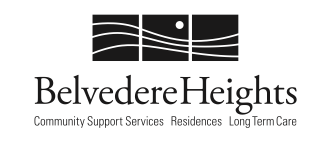 I, _____________________________________________ (print name)Have read and understood the policies and general information provided as part of my orientation for volunteer service at Belvedere Heights.Volunteer Signature: ______________________________________Date: ________________________________________________________Volunteer Coordinator: _______________________________________________________________Date: _____________________________________Training: Access Forward: Customer Service Accessibility Training ModuleI, __________________________________________ (print name)have read and understood the documents and information provided Volunteer Signature: ___________________________________Responding to Non-Adherence by VisitorsBelvedere Heights recognizes that visits are critical to supporting a resident’s care needs and emotional well-being. All efforts will be made to ensure visitors have the proper knowledge and resources to support safe, successful visits within the home.The impact of discontinuing visits on the resident’s clinical and emotional well-being will be considered and steps will be taken to ensure that measures are proportionate to the severity of the nonadherence.Policy:Belvedere Heights reserves the right to end a visit by any visitor who repeatedly fails to adhere to the Home’s visitor policy, provided: The Home has explained the applicable requirement(s) to the visitor; The visitor has the resources to adhere to the requirement(s) (e.g., there is sufficient space to physically distance, the Home has supplied the PPE and demonstrated how to correctly put on PPE, etc.); andThe visitor has been given sufficient time to adhere to the requirement(s).Procedure:All Visitors will be provided with a copy of the Home’s visitor policy. Visitors will be provided with an opportunity to review the visitor policy and related Visitor Education with a member of the staff prior to first visit. In instances of repeated failure to follow the terms for safe visits the following will be implemented:DOC or designate will arrange meeting with the visitor.Terms of visitation and areas of concerns will be reviewed.Strategies and alternatives to promote safe visits will be considered.Plan will be documented and a copy will be kept in the Visitation Binder (Charge Nurse/RN copy)The plan will contain at a minimum:Outline efforts that have been made to maintain safety and support the visitor to adhere to terms of visitStipulate the length of prohibitionClearly identify what requirements the visitor should meet before visits may be resumed (e.g. reviewing the Home’s visitor policy, reviewing specific Public Health Ontario resources, etc.);If further non-compliance is noted, visitation will be suspended. The visitor will receive in writing the rationale for discontinuation and specific education/ training the visitor may need to complete before visiting the Home again.Where the Home has temporarily prohibited a caregiver, the resident and/or their substitute decision-maker may need to designate an alternate individual as caregiver to help meet the resident’s care needs.Essential Caregiver Designation FormTo be completed prior to First visit onlyCaregiver Name: ____________Resident Name:____________ Date: ____________Resident Need (check all that apply):Staff Signature: ______________________________Date: ______________________Visitor Agreement Essential Caregivers, Support Workers, Palliative or Emergency Visitors, Students, General VisitorsTo be signed at each visitAre you:□ Essential Caregiver □ Support Worker/Agency Staff □ Student □ General Visitor□ Palliative or Emergency VisitorVisitor Name: ____________Resident Name: ____________ Date of Visit: _______Visitor Contact Number: ______________________________By signing below I am confirming the following:Terms of VisitIf signing for someone other than yourself, indicate your relationship to that other person:___________________________Visitor Signature: ________________________________________Visitor TypeRequirementsRequirementsRequirementsVisitor TypeFully VaccinatedNotfully vaccinatedOutbreak / Resident in IsolationEssential CaregiverNOT permitted on home areas.VisitorsRequirementsRequirementsRequirementsVisitorsFully VaccinatedNotfully vaccinatedOutbreak / Resident in IsolationMust provide proof of having received 2 doses of COVID-19 vaccination for  children ages 5-11 and at least 3 doses of a Health Canada approved COVID-19 vaccination by May 30, 2022 for ages 12 and older (ie. Primary series). Children under 5 are not eligible for vaccination.Infants under the age of one do not require a rapid antigen test.Visits may be held in resident rooms or the Fireside Café.Must maintain physical distancing and wear a mask at all times (no eating or drinking).Children 14 years of age and under must be accompanied by an adult.                        May not enter the Home.May not enter the Home.Outdoor VisitRequirementMaximum of 4 visitors per resident if space allows.  No vaccination requirement.Must be screened and swabbed prior to visit; may wait outdoors for results.Masks are to be worn during the entire visit.  TopicReceived information or copy of policyDateResident Bill of RightsBelvedere Heights Mission StatementPrevention of Abuse/Neglect PolicyDuty to make mandatory reportsWhistle blowing protectionFire safety (what to do)Emergency procedure and codesInfection prevention and controlHealth and safetyWorkplace violence programWorkplace harassmentReporting incidents/accidentsWheelchair/walker safetyTour-Door codes/home area securityResident call systemResident sign out sheetsVolunteer limitationsGeneral responsibilitiesCustomer service accessibilityAssistance with personal hygieneAssistance with feedingAssistance with mobilityCognitive StimulationCommunicationMeaningful ConnectionRelational ContinuityDecision MakingOther: ItemStaff InitialCaregiver initial Terms of Visit have been reviewed with CaregiverCaregiver has been provided with Visitation Education Package and commits to reviewing monthly?Caregiver has been provided with Visitation Policy and commits to reviewing monthly?Terms for discontinuing visits have been reviewed with Caregiver?I have received training on the following:Respiratory (cough) etiquette,  Safe Physical Distancing,  Putting on and taking off PPE  Hand hygieneProvide visitor with education package at every visit.I have reviewed the Home’s Visitor policy in the past 4 weeks. (included in visitor education package)I understand that I must wear a mask at all times when in the home and follow additional posted precautions as appropriate (ex: if Resident is in self-isolation or symptomatic).  If signage is posted on the resident’s door, please check with registered staff prior to entry.I am consenting to have my Rapid Antigen Test performed and reviewed at Belvedere Heights daily.I understand the following:If my Rapid Test is positive; I understand that I will not be able to enter Belvedere Heights for 10 days.Once I am permitted to re-enter the home, I will resume DAILY Rapid Antigen TestingIf signing for someone other than myself, I confirm that I am the parent/legal guardian or substitute decision maker.There is a limit of 4 Indoor visitors per visit. Residents in Isolation may only have 1 Essential Visitor.  There is no limit on the number of Palliative Care Visitors at a time. Failure to follow the Visitation terms may result in cancellation of the visit.